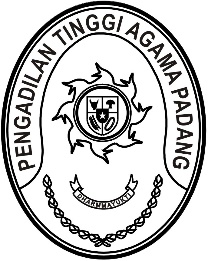 Nomor     	: 	12 Oktober 2022Lampiran	: -Perihal	:	Undangan RapatYth. Panitera Muda Hukum dan Banding PTA PadangPanitera Pengganti PTA PadangStaff Kepaniteraan PTA PadangSehubungan dengan agenda rapat Evaluasi Kinerja Kepaniteraan Pengadilan Tinggi Agama Padang, maka kami mengundang Saudara untuk hadir pada rapat tersebut yang Insya Allah akan dilaksanakan pada :Hari/Tanggal	:	Senin/ 16 Oktober 2023Jam	:	09.00 WIB Tempat	:	Ruang Command Center Pengadilan Tinggi Agama Padang,Demikian disampaikan, atas kehadirannya diucapkan terima kasih.Wassalam,Panitera,Drs. Abd. Khalik, S.H., M.H.Tembusan Kepada:Yth. Ketua Pengadilan Tinggi Agama Padang